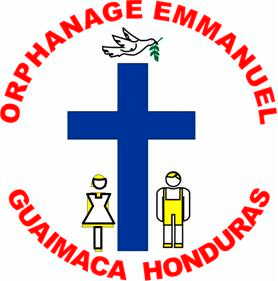 Applicant’s Name: 	Today’s Date: How long have you known the applicant?How long have you known the applicant?How long have you known the applicant?How long have you known the applicant?YearsMonthsIn what capacity have you known the applicant? Please list position dates and responsibilities that applicant has worked under you or your relationship with applicantCharacter   Please list defining characteristics of this person.  How do these contribute to or limit their effectiveness? (ex: Communication, integrity, enthusiasm, ability to multitask)Character   Please list defining characteristics of this person.  How do these contribute to or limit their effectiveness? (ex: Communication, integrity, enthusiasm, ability to multitask)Character   Please list defining characteristics of this person.  How do these contribute to or limit their effectiveness? (ex: Communication, integrity, enthusiasm, ability to multitask)Assets:1. 2. 3. Contribute or limit effectiveness how:1. 2. 3.Contribute or limit effectiveness how:1. 2. 3.Challenges: 1.2.3.Contribute or limit effectiveness how:1.2.3.Contribute or limit effectiveness how:1.2.3.Emotional Temperament: ____Over responds emotionallyTends to be moodyBalanced and ControlledSometimes well balanced Personality: _______Shy & WithdrawnFriendlyReservedOutgoingQuietExtravertedLeadership Ability: ______Prefers to followGood abilityMakes some effort to leadExceptional ability Social Interaction: ______Avoided by othersWell likedTolerated by othersSought out by others Conversation in workplace and social interactions typically is:______NaturalCongenialAwkwardVerbose (Wordy)Please rate 1-5 (5 best, 1 least)Attitude towards authority:Adaptability:Dependability:Quality of work:How would you challenge them to change or improve?  (relationships, communication, etc)If accepted as a volunteer, this applicant:Will be working as a volunteer in a third-world country away from family and friends and amongst people of different culturesMay be asked to assist in tasks for which they feel unqualified or in areas outside their “comfort zone”Will be expected to be respectful of the orphanage staff and the other volunteers, and if conflict should arise they would be expected to address it in a peaceful and loving mannerWill be serving in a non-denominational Christian orphanage that places heavy emphasis on Biblical instructionConsidering this, are you totally comfortable recommending this applicant? (Yes/No): If not, please explain:We welcome any additional comments or information:Your Name: Your Name: Your Phone: Your Address: Email:Email: